Historische atmosfeer, oude tradities en weelderige groene alpenweidenWaar de Romeinen ooit een rustplaats bouwden aan de Via Claudia Augusta, genieten tegenwoordig zomervakantiegangers van een unieke mix van geschiedenis, gebruiken, service en activiteiten. In de smalle straten van Serfaus, Fiss en Ladis zijn oude tradities bewaard gebleven. Historische gebouwen vertellen over een Reto-Romaans verleden en nemen bezoekers mee terug in de tijd.Weelderige groene alpenweiden, machtige bergtoppen en rustieke hutten – het panorama op de zonnige hoogvlakte rond de drie bergdorpen Serfaus, Fiss en Ladis is gewoon adembenemend. Je wordt er vergezeld door gezonde berglucht en veel zonneschijn. Ook de Romeinen konden dit al waarderen en ze bouwden aan de Via Claudia Augusta, de eerste echte weg door de Alpen, in Ladis een ruststation. Vandaag zijn het vooral actieve zomervakantiegangers die genieten van alle voordelen van de populaire vakantieregio Serfaus-Fiss-Ladis. Of het nu gaat om het prachtige uitzicht op de Samnaun berggroep en de Ötztaler Alpen, het activiteitenprogramma of de regionale keuken, de vakantieregio Serfaus-Fiss-Ladis wil de vakantie van gezinnen, genieters en actievelingen zo aangenaam en afwisselend mogelijk maken. Het beste van alles is: Ondanks de bijna onbeperkte mogelijkheden die de vakantieregio Serfaus-Fiss-Ladis biedt, heeft elk van de drie dorpen zijn authentieke karakter behouden. Serfaus: zomervakantie zonder auto, stress en hectisch tempoHet bergdorp Serfaus maakt indruk met een onovertroffen infrastructuur, omdat het hele centrum verkeersluw is. Niet alleen de 1.187 inwoners halen hierdoor opgelucht adem, maar ook de vakantiegangers, die ontspannen genieten van een wandeling door het centrum of een winkeluitstapje. Je kan er ook een ritje maken met ’s werelds kleinste, hoogstgelegen en op luchtkussens zwevende dorpsmetro. Deze brengt de vakantiegangers in een mum van tijd van het oostelijke deel van Serfaus naar het westelijke uiteinde en houdt hierbij halt aan vier stopplaatsen: De parking in het oosten, de kerk, het centrum en de kabelbaan in het westen. En uiteraard ook weer terug in de andere richting.  Trouwens: Cultuurliefhebbers zouden een bezoek moeten brengen aan de Campanile, de 36 meter hoge kerktoren. Volgens de overlevering staat hij op de plaats van een voormalige Romeinse wachttoren. Opvallend is ook de 800 kilogram zware Löffler-klok uit 1577. Ook interessant is de bedevaartkerk “Unsere Lieben Frau im Walde”, een van de oudste kerken van Tirol. Wie interesse heeft in de evolutie en veranderingen van religieuze gebruiken in de loop der jaren, die kan het plaatselijke parochiemuseum bezoeken.Fiss: originele charme en oude tradities Het rustige dorpje Fiss telt ongeveer 1.043 inwoners en ademt ook vandaag nog de oorspronkelijke charme uit van een Reto-Romaans landelijk dorp. Pas in 1928 kreeg Fiss zijn eigen toegangsweg, voordien was er enkel een met de hand aangelegde weg voor paard en kar. De belangrijkste bezienswaardigheid is het 600 jaar oude dorpscentrum met smalle, kronkelende straatjes en prachtige boerderijen met enorme, halfronde ingangen. Geen wonder dus dat oude gebruiken hier bewaard bleven. Bijvoorbeeld het Herz-Jesu-Feuer, dat jaarlijks op de derde zondag na Pinksteren de Tiroolse bergen verlicht. Deze vuurtraditie ontstond in 1796 en wordt ook vandaag de dag nog met veel trots gevierd. Als je meer te weten wil komen over de lokale tradities, dan kan je een bezoek brengen aan het plaatselijke museum “s'Paules und s'Seppls Haus”. Dit museum bevindt zich op een statige binnenplaats, die alleen al omwille van zijn grote rondbogendeur, de kleine ramen en de kunstige versierde dakconstructies de aandacht trekt. Ladis: pittoreske boerderijen en heilzaam mineraalwaterLadis, met 542 inwoners het kleinste van de drie dorpen, barst van de geschiedenis. Open trappen, gebeeldhouwde gevelstutten en historische bakovens bepalen tot op vandaag het Reto-Romaanse beeld van het dorp. De inwoners zijn er trots op en ze hebben de eeuwenoude boerderijen met indrukwekkende fresco’s dan ook liefdevol gerenoveerd. Vermeldenswaard is het indrukwekkend beschilderde Rechelerhaus, dat tegenwoordig tot een van de meest typische en oudste openbare gebouwen van het “Obere Gericht” behoort. Ook belangrijk is de Sauerbrunnquelle, een van de oudste heilzame bronnen van Tirol. Een herder ontdekte deze bron al in 1212. In de 16de eeuw was men zelfs aan het Hof van Maximiliaan in Innsbruck overtuigd van de heilzame werking en ze lieten dan ook het heilzame water uit Ladis leveren. Tot in het midden van de 20ste eeuw reisden edelen en rijke burgers uit Zwitserland en Beieren naar deze kleine plek om er te baden en te drinken. Tegenwoordig lessen zowel gasten als de lokale bevolking hun dorst met het lekkere mineraalwater. Aan de noordoostelijke kant van het dorp staat op een grote rots de burcht van Laudeck. Dit was tot de 16de eeuw de administratieve zetel van het “Obere Gericht”. Meer persinformatie en gratis beeldmateriaal kan je terugvinden op ons portaal voor pers op www.hansmannpr.de/kunden/serfaus-fiss-ladis en www.serfaus-fiss-ladis.at/nl/Service/Pers.Over Serfaus-Fiss-LadisTrouw aan het motto “Waar hartelijkheid thuis is!” staat de Tiroler vakantieregio Serfaus-Fiss-Ladis voor afwisseling en een 100% zorgeloze zomervakantie op topniveau. Het is een plek waar men zich goed voelt, waar alle gasten van een time-out genieten en zich vrij en zorgeloos kunnen ontspannen. Alleen, met twee of met het hele gezin. De bergen hebben in Serfaus-Fiss-Ladis immers niet enkel volwassenen iets te bieden, maar ook voor allerkleinsten. De drie historische bergdorpen liggen op een zonnig hoogplateau in het bovenste gedeelte van het Inntal in Tirol, omgeven door de karakteristieke bergtoppen van de Samnaun-berggroep en de Ötztaler Alpen. Op een hoogte tussen 1.200 en 3.000 meter boven de zeespiegel biedt de vakantieregio alle gasten de beste voorwaarden voor een veelzijdige zomervakantie als geen andere: Activiteiten voor zomersporters. Afwisseling voor het hele gezin. Avontuur voor actiehelden. Adembenemende vergezichten voor genieters. Buitengewone specialiteiten voor fijnproevers. Meer informatie op www.serfaus-fiss-ladis.at/nl.Voor meer informatie:Vanessa Lindner						Alexandra HanglHansmann PR 	Toeristenburo Serfaus-Fiss-Ladis Lipowskystraße 15 						Gänsackerweg 280336 München, Duitsland					6534 Serfaus-Fiss-Ladis, OostenrijkTel.: +49(0)89/360549912					Tel.: +43(0)5476/623972v.lindner@hansmannpr.de					a.hangl@serfaus-fiss-ladis.at www.hansmannpr.de 					www.serfaus-fiss-ladis.at/nl Vind ons op:                            	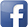 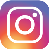 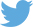 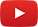 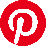 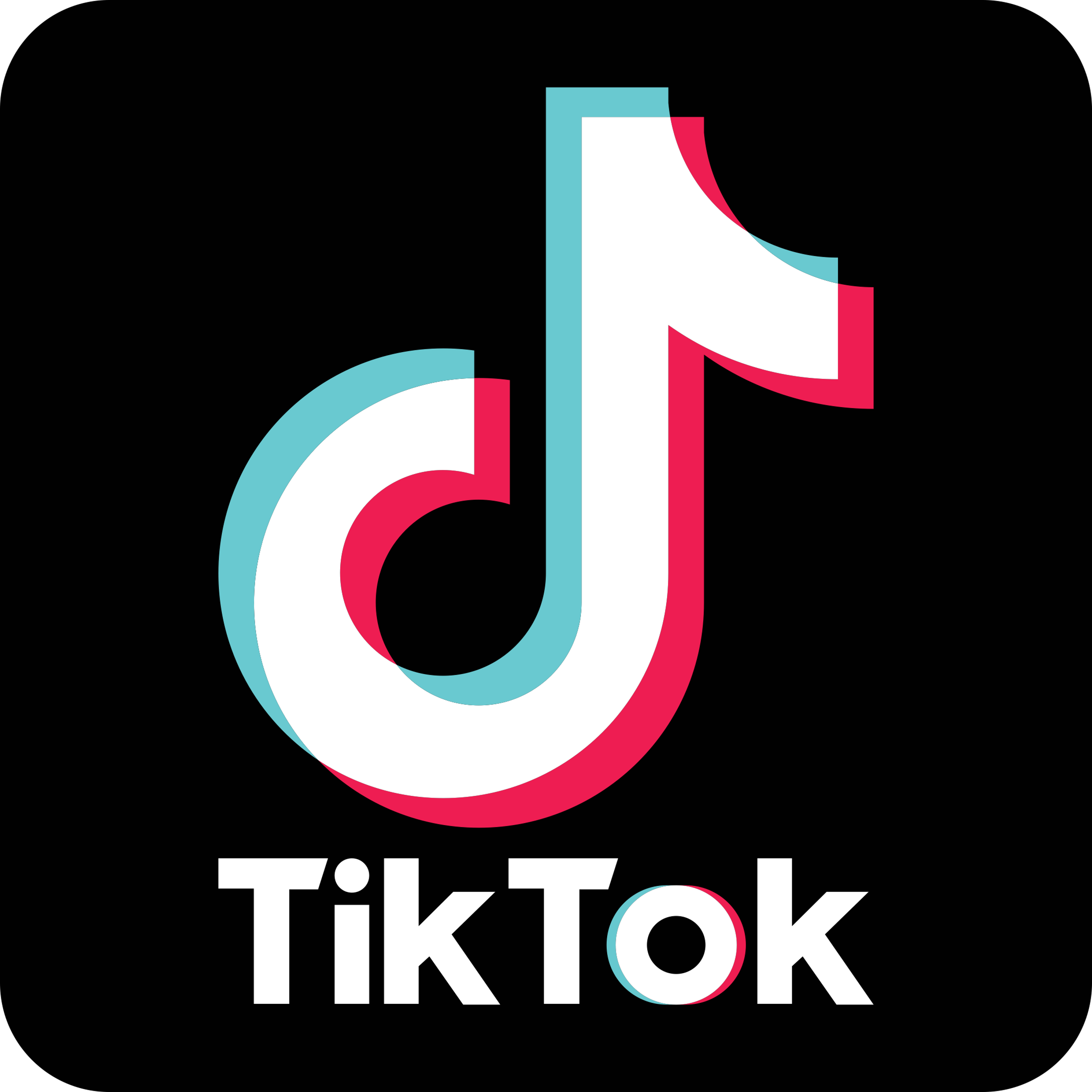 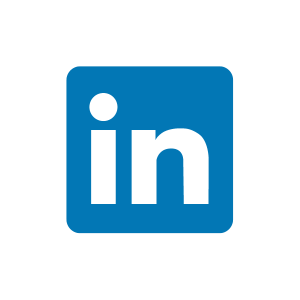 #serfausfissladis  #serfaus  #fiss  #ladis  #wearefamily  #weilwirsgeniessen  